Global Health Academy –Application FormGLOHRA field tripName and affiliationTitle  	First Name	Last Name	Institution	Email	 	PhoneGLOHRA membership and research areaGLOHRA research area  lab-based or clinical biomedicine	 public health	 social sciences and humanities engineering or other sciencesYour research background and expertise (2-3 sentences)For PhD students: a) start of your PhD studies, b) estimated end, c) current research topicFor post docs: a) year of receiving your PhD, b) current research topic(s)Others: highest degree, current position and current research topics Motivation Please outline your motivation to participate in the GLOHRA field trip (2-3 sentences) Transport and Accommodation Planned mode of transport to Geneva	 train,  airplane,  other (specify)      Willingness to share bedroom with a participant of the same gender 	 yes,  noConfirmation With my application I confirm that I have overseas health insurance (Auslandskrankenversicherung) and liability insurance (Haftpflichtversicherung). Submission Please email your application to the Global Health Academy Coordinator Esther: academy@globalhealth.de.Contact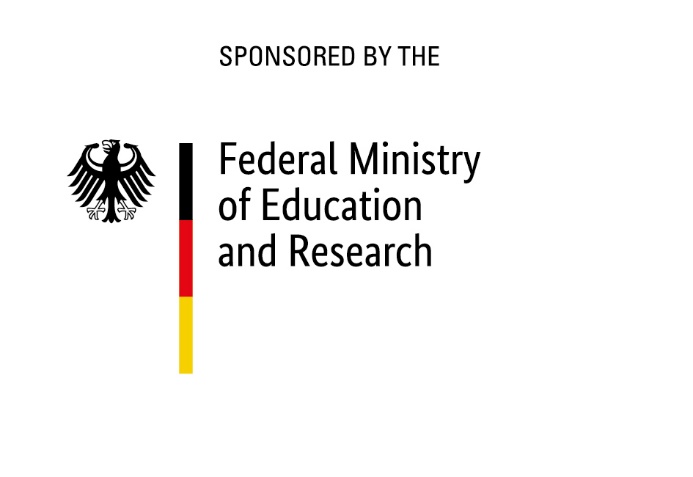 German Alliance for Global Health Research (GLOHRA)Dr. Esther EvangGlobal Health Academy c/o Universitätsklinikum Bonn Venusberg-Campus 1, 53127 Bonn, Germany
e: academy@globalhealth.det: +49 228 2875 1520globalhealth.de | Twitter | LinkedInLast updated: 17/05/2022